Задание №1 (тестирование)Выберите один правильный ответ1. В СОСТАВ СРЕДНЕГО МОЗГА ВХОДИТ1) черное вещество 2) воронка3) трапециевидное тело 4) верхний мозговой парус2. В ЯДРАХ ВЕРХНИХ БУГОРКОВ ЧЕТВЕРОХОЛМИЯ РАСПОЛАГАЮТСЯ ПОДКОРКОВЫЕ ЦЕНТРЫ 1) слуха 2) обоняния 3) вкуса 4) зрения3. ЗАДНИЙ УТОЛЩЕННЫЙ ОТДЕЛ ТАЛАМУСА НАЗЫВАЕТСЯ1) передний бугорок2) подушка3) межталамическое сращение4) шишковидное телоВыбрать несколько правильных ответов1. В СРЕДНЕМ МОЗГЕ РАСПОЛАГАЮТСЯ ЯДРА ЧЕРЕПНЫХ НЕРВОВ1) отводящего2) глазодвигательного3) лицевого4) преддверно-улиткового5) блокового2. К МЕТАТАЛАМУСУ ОТНОСЯТСЯ	1) медиальное коленчатое тело2) сосцевидные тела 3) воронка 4) шишковидное тело5) латеральное коленчатое тело3. ПЕРЕДНЯЯ СТЕНКА ТРЕТЬЕГО ЖЕЛУДОЧКА ОБРАЗОВАНА1) углублением воронки 2) терминальной пластикой, 3) столбами свода, 4) медиальными поверхностями таламусов5) передней спайкой Установите соответствие1. УСТАНОВИТЕ СООТВЕТСТВИЕ МЕЖДУ ОБРАЗОВАНИЯМИ СРЕДНЕГО МОЗГА И ИХ ФУНКЦИЯМИ2. УСТАНОВИТЕ СООТВЕТСТВИЕ МЕЖДУ СТЕНКАМИ ТРЕТЬЕГО ЖЕЛУДОЧКА И СТРУКТУРАМИ, ИХ ФОРМИРУЮЩИМИ3. УСТАНОВИТЕ СООТВЕТСТВИЕ МЕЖДУ ЯДРАМИ МЕДИАЛЬНОЙ ОБЛАСТИ ГИПОТАЛАМУСА И ИХ ФУНКЦИЯМИДополните пропущенное понятие1. ПОЛОСТЬЮ СРЕДНЕГО МОЗГА ЯВЛЯЕТСЯ ……………………………………2. В ПРОДОЛЬНОЙ БОРОЗДКЕ МЕЖДУ ВЕРХНИМИ ХОЛМИКАМИ ЧЕТВЕРОХОЛМИЯ НАХОДИТСЯ ЛОЖЕ ДЛЯ ……………………………………3. МЕДИАЛЬНЫЕ ПОВЕРХНОСТИ ПРАВОГО И ЛЕВОГО ТАЛАМУСОВ В ЗАДНИХ ОТДЕЖАХ СОЕДИНЕНЫ ДРУГ С ДРУГОМ ………………………………Исключите лишнее1. СВЯЗИ СРЕДНЕГО МОЗГА СО СПИННЫМ ОСУЩЕСТВЛЯЕТСЯ ПОСРЕДСТВОМ ПРОВОДЯЩИХ ПУТЕЙ, КРОМЕ1) вестибулярно-спинномозгового2) покрышечно-спинномознового3) спинно-покрышечного4) красноядерно-спинномозгового2. В ПЕРЕДНЕЙ ДОЛЕ ГИПОФИЗА ВЫРАБАТЫВАЮТСЯ ГОРМОНЫ, КРОМЕ 1) тиреотропного2) соматотропного3) вазопрессина4) адренокортикотропного3. К ПРОМЕЖУТОЧНОМУ МОЗГУ ОТНОСЯТСЯ АНАТОМИЧЕСКИЕ ОБРАЗОВАНИЯ, КРОМЕ1) мозолистого тела2) шишковидного тела3) сосцевидных тела4) латерального и медиального коленчатого телЗадание №2Нарисовать схемы покрышечно-спиномозговых путей, подписать отделы ЦНС и нейроны (вставить фотографию из тетради). Дать функциональную характеристику данного пути. Задание №3А) На предложенной ниже схеме подпишите базальные ядра и дайте их функциональную характеристику. Допишите, какое ядро на схеме отсутствует и почему, опишите его топографию и функции.Б) Указать проводящие пути, проходящие через внутреннюю капсулу, дать их функциональную характеристику.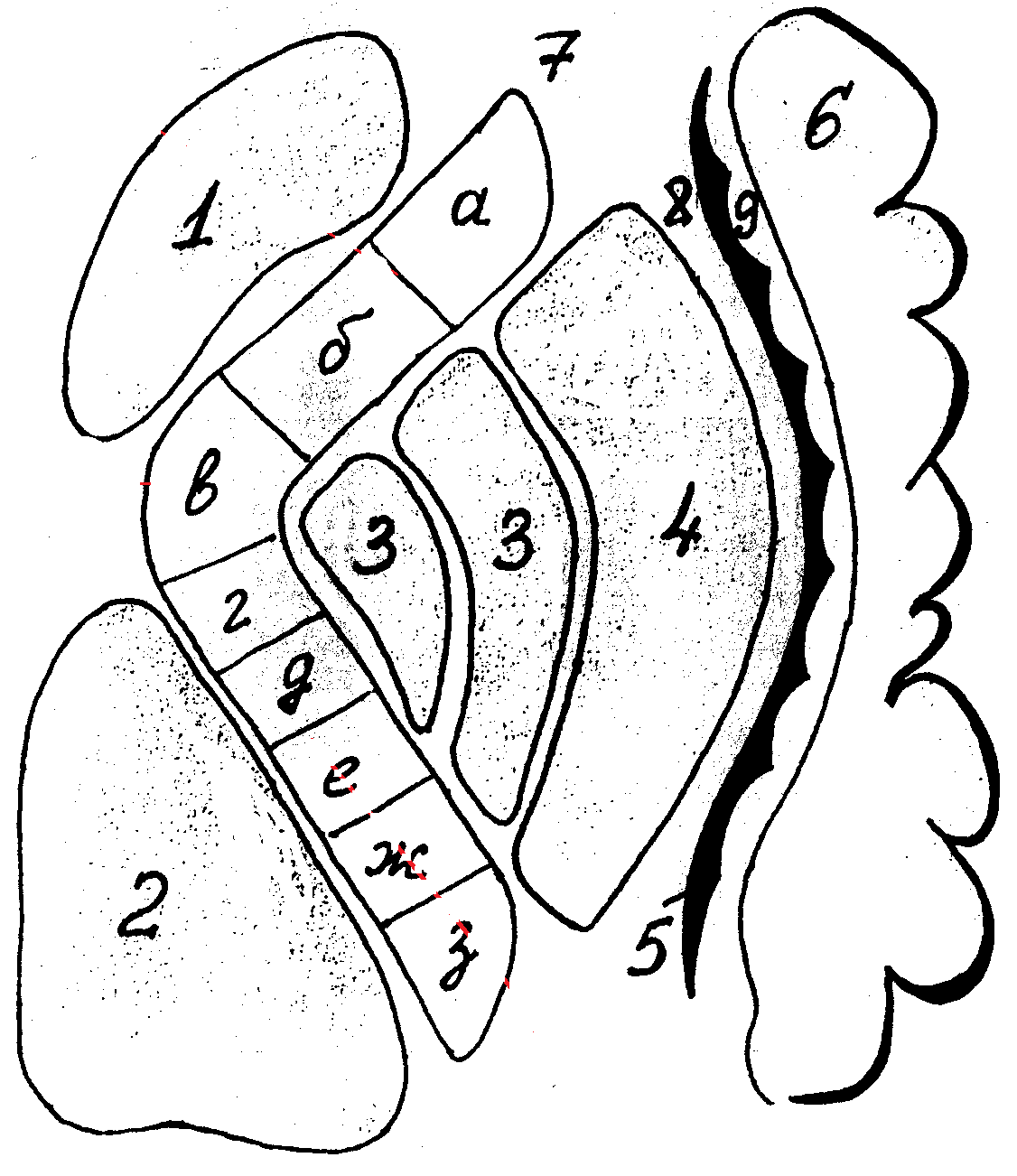 1) красное ядроа) бессознательные автоматические движения2) черное веществоб) подкорковый центр слуха3) верхние холмикив) подкорковый центр зрения4) нижние холмикиг) пластичность движений, сложная экстрапирамидная моторика1) передняяа) столбы свода, передняя спайка2) верхняяб) эпиталамическая спайка3) нижняя  в) дорсальная поверхность гипоталамуса4) задняя   г) сосудистое сплетение1) дорсомедиальное ядроа) регуляция иммуногенеза2) вентромедиальное ядроб) механизмы памяти и боли3) аркуатное ядров) «центр насыщения»4) заднее гипоталамическое ядро    г) регуляция стрессорных реакций